DIRECCION ACADEMICA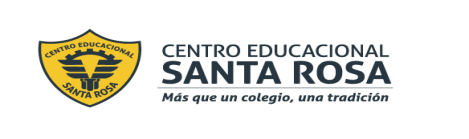 Departamento de Lengua y LiteraturaRespeto – Responsabilidad – Tolerancia – ResilienciaEstimado Estudiante,Te invitamos a realizar esta evaluaciónen la que se trabajarán los objetivos de aprendizaje priorizados por el ministerio de educación, es importante que leas atentamente las instrucciones que te indicamos a continuación.INSTRUCCIONES Lee atentamente toda la prueba antes de comenzar a realizarla. Debes responder en este mismo documento, además de enviar un audio con la enunciación de tu discurso, sé cuidadoso con tu ortografía y utiliza un vocabulario apropiado.Las consultas o dudas las puedes realizar en el correo correspondiente y también en nuestro Instagram https://www.instagram.com/lenguaje_cestarosa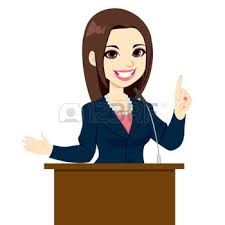 RESPECTO DE LA ENUNCIACIÓN DEL DISCURSO.Cuando nos comunicamos hacemos más que emitir palabras y tener en cuenta cómo decimos las cosas es igual de importante que el contenido de nuestras frases, es decir, no todo es el qué, también hay que pensar en el cómo. Ya sea mientras hablamos o mientras escribimos, el lenguaje paraverbal y sus ejemplos están presenten y debemos de cuidarlos.• El tono de voz: piensa en el suave tono que usa una madre que habla con su bebé, o el tono seco de un jefe cuando no está contento con los resultados anuales. El tono de voz, más agudo o más grave, es el reflejo de una emoción o sentimiento, teniendo una gran diferencia los tonos entre personas que se conocen y otras que son desconocidas o tienen poca confianza.• El ritmo o velocidad: más rápido o más lento, más marcado, fluido, monótono o expresivo. El ritmo del habla viene marcado principalmente por la facilidad de palabra, la agilidad verbal y la cantidad de vocabulario conocido. Asimismo, también indica emociones; por ejemplo, cuando una persona está nerviosa suele entrecortarse, hablar deprisa e incluso atrabancarse. Por otra parte, una velocidad demasiado lenta puede aburrir al interlocutor. Un ritmo adecuado y expresivo siempre es más agradable y fácil de escuchar, por lo que, de esta forma, el mensaje tiene más probabilidades de ser entendido.• El volumen o intensidad: del susurro al grito hay un sinfín de intensidades que denotan multitud de emociones o sentimientos. Desde timidez, rigidez, imposición o dulzura, la intensidad es otro aspecto vital en el paralenguaje.ACTIVIDAD. Escribe aquí tu discurso final. 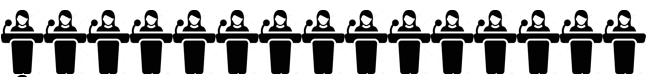 Buenas tardes Director Sr. Carlos Troncoso, equipo directivo, profesores y asistentes de la educación, queridos padres, familiares, compañeros y amigos. Nos encontramos reunidos esta bella tarde, para celebrar nuestra tan anhelada licenciatura de cuarto medio año 2018. Han pasado ya cuatro años desde que iniciamos este largo camino, hemos pasado por altos y bajos, momentos llenos de alegría y tristeza, pero queridos compañeros, estamos cerrando un ciclo, luego de haber dado todo de nosotros.No podremos olvidar que algunos nos conocimos desde hace varios años, desde la básica y otros se han incorporado durante los años, por tanto, hemos creado vínculos académicos, pero lo más importante nos hemos aprendido a conocer como personas, con nuestras habilidades y defectos. ¿cómo olvidar esos paseos de curso? Paseos en dónde no solo podíamos aprender de los museos o de las obras teatrales, también aprendíamos sobre la importancia del respeto y de aceptarnos unos a otros como la gran familia que formamos como curso y como miembros de este colegio. Quisiera agradecer por todos esos momentos llenos de risas, por el compañerismo que logramos, pasamos 8 horas diarias, de lunes a viernes, por ende, compartimos más con nuestros compañeros que con los amigos. Sabemos de ante mano que no ha sido fácil estudiar, esto requiere de un gran esfuerzo y muchos de nuestros compañeros se han quedado en el camino, pero esperamos que cumplan también esta meta académica. En este momento salir de este gran curso, significa pasar a independizarnos. Nos damos cuenta de que ya no somos unos niños, ahora es tiempo de tomar carreras, y emprender nuestro futuro, ya que en el siglo XXI es fundamental ser profesional e independiente, por lo tanto, debemos seguir esforzándonos por conseguir un título. Quiero agradecer a mi familia, así como mis compañeros agradecen a las suyas, puesto que nos han proporcionado con sacrificio lo necesario para nuestros estudios. También agradezco a los distintos profesores que nos han hecho clases a lo largo de estos años, ya que nos brindaron muchas enseñanzas no sólo de estudio, sino enseñanzas de vida. Y por sobre todo quiero agradecer a nuestra Profesora jefe Susana Maldonado, nuestra querida Susy, si bien, no fuimos un curso ejemplar, ella siempre nos defendió y soportó incomodidades por nosotros, gracias por estar ahí, en nuestros momentos difíciles, por aconsejarnos, apoyarnos y hacernos ver las cosas claramente, gracias por darnos la oportunidad de conocer partes de su vida y formar parte de ella. Finalizando quiero expresar a cada uno de mis compañeros, que los quiero y los admiro como son. Los momentos de nuestras vidas juntos serán imborrables. Pero recuerden que acabamos de subir un peldaño, nos queda la escalera entera. Hasta siempre, queridos compañeros.Mónica Retamales                                                                                                                                                                                           4°J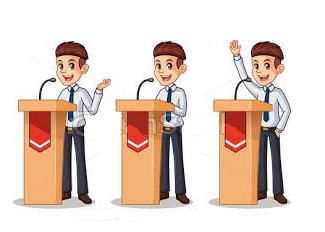 CORREO ELECTRÓNICOCURSOSmariajesus.escobar@cesantarosa.cl4°Dpatricia.abarzua@cesantarosa.cl4°C  daniela.linconir@cesantarosa.cl4°B – 4°Erosa.diaz@cesantarosa.cl4°ASr. Rector, Luis Rojas, Sr Director Académico, Luis Oyarzún, Sr. Director de Convivencia Escolar, Mario Guerra, Sra. Coordinadora Departamento Psicosocial, Edith Seguy, Sres. Profesores y Profesoras Programa de Integración, Sres. Administrativos, Asistentes de la Educación y Auxiliares, Sres.  Padres y Apoderados, COMPAÑEROS y COMPAÑERAS. Indicadores de logro del ítemSobresaliente3 puntosAdecuado2 puntosElemental1 punto 1.- Los alumnos entregan su trabajo por escrito el día indicado.09  al 13 de noviembre.Los alumnos entregan su trabajo en la fecha indicada.Los alumnos entregan su trabajo con una semana de retraso. Los alumnos entregan su trabajo con más de dos semanas de retraso.2.- El trabajo escrito está en el formato siguiente:Escrito a computador-Letra Arial 12.-Máximo dos páginas de extensión.-Título centrado (Discurso público de finalización de fin de año).-Nombre y curso en el extremo inferior derecho. El trabajo escrito es presentado en su totalidad en el formato solicitado por la docente, por lo tanto, no se ha omitido ningún dato ni aspectos del formato entregado.El trabajo escrito es presentado en casi su totalidad en el formato solicitado por la docente, por lo tanto, se ha omitido algún dato (máximo dos) y algunos aspectos del formato entregado por la docente. El trabajo escrito NO es presentado en casi su totalidad en el formato solicitado por la docente, por lo tanto, se han omitido datos (tres en adelante).3.- El trabajo escrito cuenta con una correcta ortografía. El trabajo escrito no cuenta con faltas de ortografía.El trabajo escrito tiene entre 6 a 12 faltas de ortografía.El trabajo cuenta con más de 12 faltas ortográficas.4.- Coherencia y cohesión Los alumnos utilizan elementos de correferencia, presentando un texto coherente y cohesionado. Los alumnos utilizan elementos de correferencia, pero en ocasiones algunos de estos no se presentan, llevando a que el texto tenga 1 a 2 problemas de coherencia o cohesión. El texto presenta serios problemas de coherencia y cohesión, ya que el texto no presenta los mecanismos de correferencia necesarios. (3 o más errores de redacción)5.- El trabajo cuenta con una estructura definida, donde se nota claramente el exordio, exposición y peroratio, por lo tanto, no se ignora ninguna de sus partes.Al discurso NO le falta ninguna parte a su estructura básica.Al trabajo le falta alguna de sus partes en su estructura básica, por lo tanto, está regularmente esquematizado.Al trabajo NO se le detecta una correcta esquematización, se encuentra desordenado.6.- El discurso presenta la utilización de un lenguaje formal y poético, buscando la emotividad del auditorio. El discurso utiliza un lenguaje formal y utiliza a lo menos dos citas o frases emotivas. El discurso utiliza un lenguaje formal y utilizasolo una cita o frase emotiva.El discurso utiliza un lenguaje formal pero no utiliza citas o frases emotivas. 7.- Los recuerdos y agradecimientos mencionados en el discurso son en representación de todos los 4° medios. El emisor habla en nombre de sus compañeros de 4° medio, recordando situaciones vividas por la mayoría y dando los agradecimientos al grupo de directivos y/o al grupo de profesores, asistentes de la educación, familiares, etc. El emisor habla en nombre de sus compañeros de 4° medio, recordando situaciones vividas por la mayoría y dando los agradecimientos a algunas personas significativas sólo para él. El emisor NO habla en nombre de sus compañeros de 4° medio, recordando situaciones vividas solo por él, dando los agradecimientos a los grupos de miembros de la comunidad educativa, o bien, a personas específicas que fueron significativas. 8.- El discurso es completamente personal y creativo.El discurso presenta creatividad en el tratamiento de las ideas, exponiendo situaciones personales y acordes al autor y auditorio del discurso. El discurso expone situaciones que aluden a la propia experiencia del autor, pero a través del parafraseo del discurso de algún compañero o de internet.El discurso es un plagio, ya que este es igual al de un compañero o bien fue sacado de internet. 9.- Uso de un apropiado lenguaje para verbal.El audio del discurso cuenta con un correcto lenguaje PARAVERBAL, utiliza un buen tono y volumen de voz, además de un ritmo de lectura adecuado. El audio del discurso cuenta con poquísimos elementos PARAVERBALES, en ocasiones no entona bien la voz o utiliza un ritmo inadecuado. El audio del discurso NO cuenta con elementos PARAVERBALES  que apoyan la enunciación del discurso. Puntaje obtenido:Puntaje Total: 36 puntos